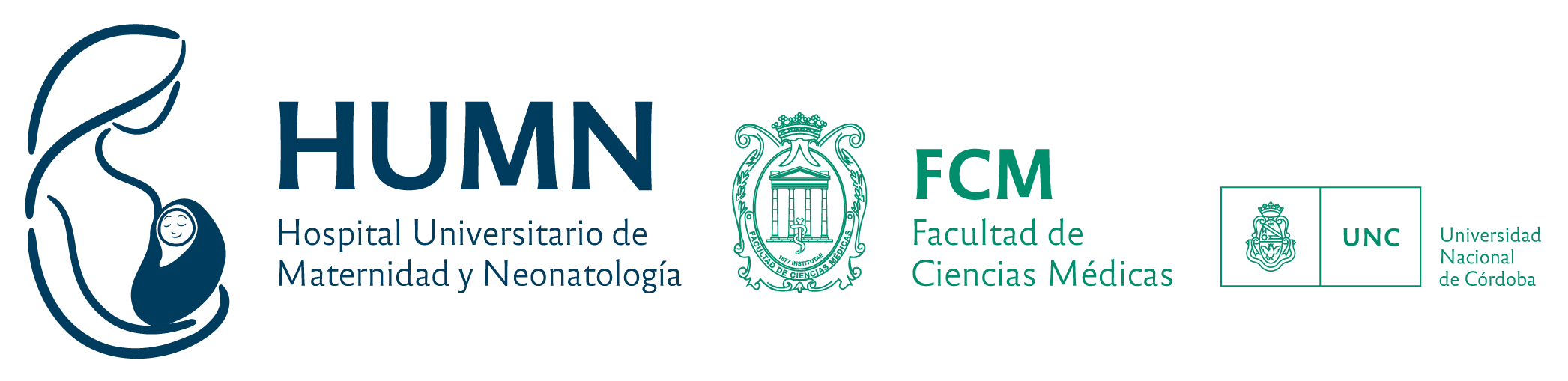 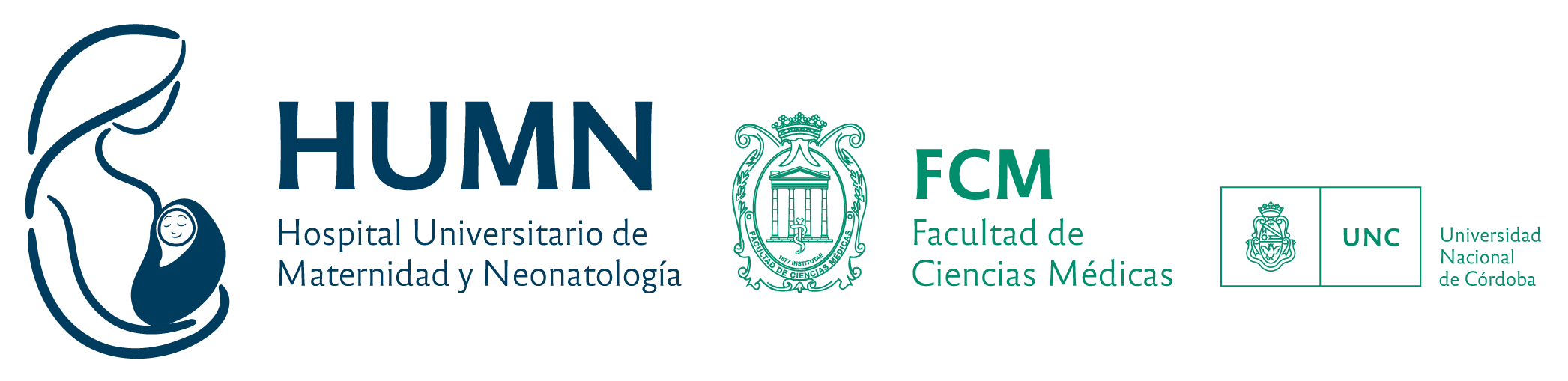 JORNADAS CIENTÍFICO-ACADÉMICAS INTERNACIONALES DE PATOLOGÍARHCD - 2023-912-E-UNC-DEC#FCM “REGLAMENTO DE PRESENTACIÓN DE TRABAJOS CIENTÍFICOS”ABRIL DE 2024CAPÍTULO 1 - Normativa GeneralARTÍCULO 1Los autores de los trabajos que se postulen para ser presentados durante las JCAIP podrán tener presente al siguiente reglamento.ARTÍCULO 2El resumen del trabajo a presentar en las JCAIP, será enviado hasta el día viernes 12 de abril de 2024 a las 12hs, sin excepción, junto con el formulario de inscripción al evento científico, al siguiente mail:  segundacatedradepatologia@fcm.unc.edu.arCAPÍTULO 2 - Presentación de trabajosARTÍCULO 3. Presentación de trabajosa. Título, que deberá ser breve y preciso, con clara indicación del tema y no más de 20 palabras. El estilo de este será dactilografiado a espacio 1.5, centrado, con márgenes de 3 cm en letra Times New Roman en tamaño 18.b. Subtítulo, si corresponde.c. Autores, con sus apellidos y nombres.d. Establecimientos asistenciales participantes.f. Categoría: presentación oral del trabajos científico, para lo cual el trabajo debe cumplir con la totalidad de los puntos a evaluar.h. Resumen en castellano 300 palabras, que incluirá: introducción (objetivo de la presentación), material y métodos (los procedimientos básicos), resultados (los principales hallazgos) y conclusiones.i. INTRODUCCIÓN. Se establece el problema y el propósito específico del estudio. Podrá incluir una breve revisión de la bibliografía.ii. MATERIAL Y MÉTODOS. Se describe la casuística, con sus criterios de inclusión y exclusión, las técnicas quirúrgicas empleadas con detalles precisos, los métodos estadísticos utilizados.iii. RESULTADOS. Se detallan los resultados obtenidos.iv. CONCLUSIONES. Es la respuesta dada por los resultados obtenidos en relación a los objetivos planteados.v. CONFLICTO DE INTERÉS. Si existieran.vi. BIBLIOGRAFÍA. Debe circunscribirse exclusivamente a las citas referidas por orden de aparición en el texto, que será demarcada en forma numérica con superíndice junto al texto en cuestión.